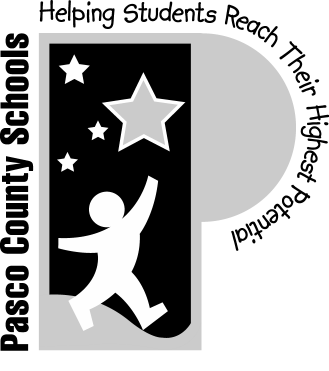 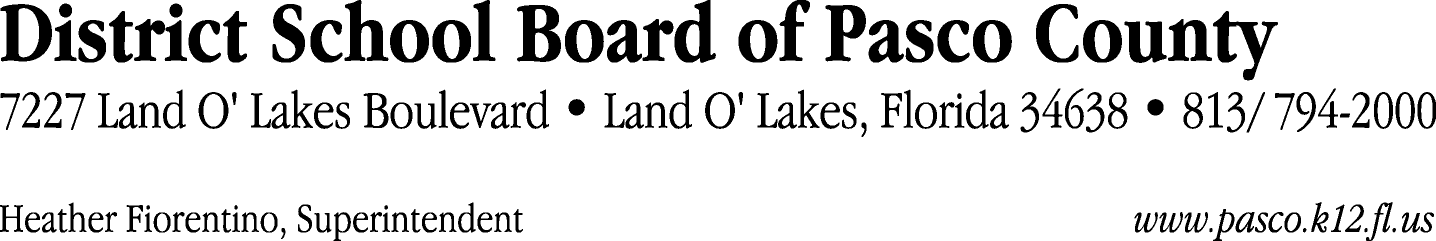 Finance Services Department813/ 794-2294	Fax:  813/ 794-2266727/ 774-2294	TDD:  813/ 794-2484352/ 524-2294						MEMORANDUMDate:	December 1, 2011To:	School Board Members	From:	Judith Zollo, Acting Director of Finance ServicesRe:	Attached Warrant List for December 6, 2011Please review the current computerized list. These totals include computer generated, handwritten and cancelled checks.Warrant numbers 834422 through 834707	1,938,060.92Amounts disbursed in Fund 421	576,289.69Amounts disbursed in Fund 372	48,115.97Amounts disbursed in Fund 341	2,351.27Amounts disbursed in Fund 110	641,668.35Amounts disbursed in Fund 921	1,004.97Amounts disbursed in Fund 792	349.52Amounts disbursed in Fund 370	130,011.39Amounts disbursed in Fund 398	8,279.48Amounts disbursed in Fund 410	264,848.44Amounts disbursed in Fund 422	3,702.47Amounts disbursed in Fund 715	69.00Amounts disbursed in Fund 390	251,611.82Amounts disbursed in Fund 793	499.41Amounts disbursed in Fund 713	6,968.75Amounts disbursed in Fund 310	1,358.75Amounts disbursed in Fund 424	210.72Amounts disbursed in Fund 130	317.21Amounts disbursed in Fund 821	403.71Confirmation of the approval of the December 6, 2011 warrants will be requested at the December 20, 2011 School Board meeting.